ПРОФЕСИОНАЛНА ГИМНАЗИЯ ПО ТУРИЗЪМ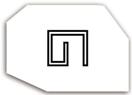 гр.Самоков, п.к.2000, ул. „Софийско шосе” №18, Директор-тел/факс: 0722/66427; web site:www.pgtsamokov.org; e-mail:pgtsamokov@abv.bgИзх. №.............................г-н/г-жа ...................................адрес: ....................................ул./Кв. .....................................УВЕДОМИТЕЛНО ПИСМОУВАЖАЕМИ РОДИТЕЛИ,Информирам Ви, че съгласно чл. 22. ал. (5) от Наредба №11 за оценяване на резултатите от обучението на учениците  Срочна оценка не се формира без наличието на минималния брой текущи изпитвания по чл. 12, ал. 1 поради отсъствие на ученика в повече от 25 % от часовете по учебния предмет в съответния вид училищна подготовка. В този случай ученикът полага изпит за определяне на срочна оценка по чл. 7, ал. 3, т. 2 от Закона за предучилищното и училищното образованиеВ тази връзка Ви уведомявам, че синът/дъщеря Ви ............................................................................................................................................................, ученик в ПГ по туризъм – Самоков ........ клас, за периода ....................................................2018 година има направени отсъствия по уважителни причини .......... брой и  отсъствия по неуважителни причини .................. брой.ДИРЕКТОР/КЛАСЕН РЪКОВОДИТЕЛ: